東京経済大学陸上競技部メールニュース2020-4(2020.4.18)新部長に北山聡準教授が就任！！
　陸上競技部新部長に北山聡コミュニケーション学部准教授が就任されました。北山先生は学生時代陸上競技を経験されており、ご就任をお願いした際には二つ返事でお引き受けいただきました。
陣内良昭前部長の意志を引き継ぎ、陸上競技部を引っ張っていただけると思います。
＜新部長紹介＞
コミュニケーション学部准教授　　北山　聡(きたやま　さとし）先生
職歴　　1.2001/04/01-現在 東京経済大学
　　　　2.2007/04/01-現在 東京経済大学 准教授
学歴　　1.一橋大学 社会学部
　　　　2.修了 慶應義塾大学 政策・メディア研究科 修士
　　　　3.単位取得満期退学 慶應義塾大学 政策メディア研究科 博士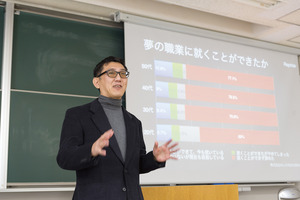 陣内良昭部長ご退任 
最終講義　　　　　　　　　　　追いコン　陣内部長を囲んで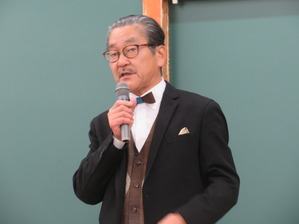 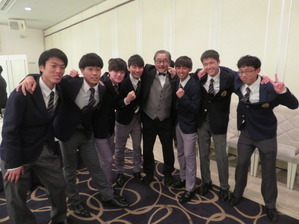 1985年（昭和60年）から35年間部長を務めていただいた陣内良昭部長が3月31日ご定年を迎えられました。ご就任当時は部員数30名足らずの弱小チーム、それから徐々に強化が進み現在は120名の大所帯となったチームをいつもいつも熱心にご指導いただきました。新型コロナの影響でしっかりとしたお別れもできず心残りではありますが、まだまだエネルギッシュな先生の益々のご活躍を祈念申し上げます。陣内先生ありがとうございました！新入部員紹介　　4月18日現在例年ですと入学式を終え、勧誘期間を経て新入部員がほぼ決定する時期ですが、今年はこのような状況下、各推薦入試および一般入試でコンタクトのあった20名の入部が決まっています。引き続きSNS等を通じて勧誘活動を行なって参ります。陸上競技部創部100周年祝賀会延期のお知らせ6月13日（土）ハイアットリージェンシー東京で開催予定でした陸上競技部創部100周年祝賀会は、新型コロナウィルス感染拡大の状況に鑑み、延期させていただくことになりました。
　なお、開催時期は状況を見極めた上で改めて決定しお知らせいたします。2020年度主な競技会日程※新型コロナ感染拡大の状況によっては中止、延期となる場合がります。・第99回関東学生陸上競技対校選手権大会　　　中止
　5月21日（木）～24日（日）　相模原ギオン
・2020年日本学生個人選手権大会
　6月5日（金）～7日（日）　湘南BMWスタジアム平塚
・第55回明治学院定期対校戦
　7月12日（日）　大和市陸上競技場
・第67回大阪経済大学定期対校戦
　8月8日（土）　秋留台陸上競技場
・第89回日本学生陸上競技対校選手権大会
　9月11日（金）～13日（日）　デンカビッグスワンスタジアム新潟
・第31回関東学生新人選手権大会兼リレー競技会
　未定
・第97回箱根駅伝予選会
　10月17日（土）　立川駐屯地～昭和記念公園
・10000ｍ記録挑戦会
　11月21日（土）　慶應大学日吉キャンパス陸上競技場
・第24回日本学生ハーフマラソン選手権大会
　3月14日（土）　立川駐屯地～昭和記念公園＜駅伝ブロック＞＜駅伝ブロック＞＜駅伝ブロック＞＜駅伝ブロック＞＜駅伝ブロック＞氏　名学部5000m高　校・都道府県特記事項竹尾　泰哉コミュ14分54秒62浜松工業・静岡福井　悠斗経済14分30秒02伊賀白鳳・三重石川　晃大経営15分00秒43佐久長聖・長野松浦  礼穏現法14分54秒89新田・愛媛四国3000mSC1位→沖縄IH村田　悠樹経済14分59秒43保善・東京蟹江　達樹コミュ15分12秒66坂戸西・埼玉大石　刀馬現法15分18秒07九州学院・熊本高橋　将英経営15分20秒08東大和・東京東京総体3000mSC2位深沢　竜生経済15分33秒78名経大高蔵・愛知東海大会3000mSC8位名取　空悟経済15分35秒93本庄第一・埼玉埼玉総体3000mSC5位磯野　友作経営15分10秒09保善・東京＜スプリントブロック＞＜スプリントブロック＞＜スプリントブロック＞＜スプリントブロック＞＜スプリントブロック＞氏　名学部種目高　校特記事項小林　満照コミュ49.70/400ｍ片倉・東京小幡　克志経営14.94/110ｍH東京・東京大沢　彩斗現法14.92/砲丸投東京・東京柏木　　優経営49.2/400ｍ佐久長聖・長野山口　拓斗現法2.01/走高跳八王子・東京渡辺　公己経済1.96/走高跳つばさ総合・東京小川雄太朗経営55.46/400ｍH城西大城西・東京荒木　福杜経営55.21/400ｍH川越南・埼玉山田　雅崇コミュ54.75/400ｍH東京・昭和